PLANTILLA DE PROPUESTA DE PROYECTO DE TI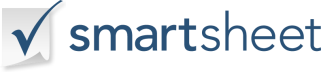 TÍTULO DEL PROYECTOENVIADO PORENVIADO ATELÉFONO / EMAILTELÉFONO DEL RECEPTOR / CORREO ELECTRÓNICOFECHA DE ENVÍOFECHA DE INICIO PROYECTADAProporcione el nombre, el título, el teléfono y la dirección de correo electrónico de cada parte interesada a continuación.Proporcione el nombre, el título, el teléfono y la dirección de correo electrónico de cada parte interesada a continuación.PATROCINADOR DEL PROYECTO   Comisiones de entrega y campeones del proyecto; Proporciona visión y dirección; Acepta la responsabilidadPATROCINADOR DEL PROYECTO   Comisiones de entrega y campeones del proyecto; Proporciona visión y dirección; Acepta la responsabilidadPATROCINADOR DE FINANCIACIÓN   Persona / departamento que obtiene el presupuesto requeridoPATROCINADOR DE FINANCIACIÓN   Persona / departamento que obtiene el presupuesto requeridoPROPIETARIO DEL PROYECTO   Confirma la necesidad del proyecto y valida los objetivos; Proporciona especificaciones, monitoreo, entrega generalPROPIETARIO DEL PROYECTO   Confirma la necesidad del proyecto y valida los objetivos; Proporciona especificaciones, monitoreo, entrega generalFACILITADOR DE PROPUESTAS   Apoyo a la preparación de propuestasFACILITADOR DE PROPUESTAS   Apoyo a la preparación de propuestasPARTES INTERESADAS ADICIONALESPARTES INTERESADAS ADICIONALESNOMBRE DE LAS PARTES INTERESADASPAPEL DE LAS PARTES INTERESADASNOMBRE Y DESCRIPCIÓN DEL PROYECTOPROPÓSITO / OBJETIVOSSUPOSICIONESMEDIDAS DE ÉXITOFACTORES DE RIESGOACERCARSEÁMBITO DE TRABAJOÁMBITO DE TRABAJOFUNCIONES / PROCESOS IMPACTADOS POR EL PROYECTOFUNCIONES / PROCESOS IMPACTADOS POR EL PROYECTOEN ALCANCEEN ALCANCEEN ALCANCEEN ALCANCEFUERA DEL ALCANCEFUERA DEL ALCANCEFUERA DEL ALCANCEFUERA DEL ALCANCEINCIERTOINCIERTOINCIERTOINCIERTOINTERDEPENDENCIAS / REEMPLAZO / CONSOLIDACIÓN CON OTROS SERVICIOS, PROYECTOS Y SISTEMASINTERDEPENDENCIAS / REEMPLAZO / CONSOLIDACIÓN CON OTROS SERVICIOS, PROYECTOS Y SISTEMASEN ALCANCEEN ALCANCEEN ALCANCEEN ALCANCEFUERA DEL ALCANCEFUERA DEL ALCANCEFUERA DEL ALCANCEFUERA DEL ALCANCEINCIERTOINCIERTOINCIERTOINCIERTOCRONOGRAMA / HITOSCRONOGRAMA / HITOSCRONOGRAMA / HITOSCRONOGRAMA / HITOSCRONOGRAMA / HITOSVISIÓN GENERALHITOHITOHITOHITOFECHA TOPEESTIMACIÓN DE COSTOS Y RECURSOS DEL PROYECTOESTIMACIÓN DE COSTOS Y RECURSOS DEL PROYECTOESTIMACIÓN DE COSTOS Y RECURSOS DEL PROYECTOESTIMACIÓN DE COSTOS Y RECURSOS DEL PROYECTOESTIMACIÓN DE COSTOS Y RECURSOS DEL PROYECTOVISIÓN GENERALNECESIDADES / INVERSIÓNNECESIDADES / INVERSIÓNNECESIDADES / INVERSIÓNNECESIDADES / INVERSIÓNCOSTARDOTACIÓN DE PERSONAL - TÉCNICADOTACIÓN DE PERSONAL - TÉCNICADOTACIÓN DE PERSONAL - TÉCNICADOTACIÓN DE PERSONAL - TÉCNICADOTACIÓN DE PERSONAL - FUNCIONALDOTACIÓN DE PERSONAL - FUNCIONALDOTACIÓN DE PERSONAL - FUNCIONALDOTACIÓN DE PERSONAL - FUNCIONALCONSULTACONSULTACONSULTACONSULTAFORMACIÓN / DOCUMENTACIÓNFORMACIÓN / DOCUMENTACIÓNFORMACIÓN / DOCUMENTACIÓNFORMACIÓN / DOCUMENTACIÓNHARDWAREHARDWAREHARDWAREHARDWARESOFTWARESOFTWARESOFTWARESOFTWAREOTROOTROOTROOTROTOTAL ESTIMADOTOTAL ESTIMADOTOTAL ESTIMADOTOTAL ESTIMADO
RENUNCIACualquier artículo, plantilla o información proporcionada por Smartsheet en el sitio web es solo para referencia. Si bien nos esforzamos por mantener la información actualizada y correcta, no hacemos representaciones o garantías de ningún tipo, expresas o implícitas, sobre la integridad, precisión, confiabilidad, idoneidad o disponibilidad con respecto al sitio web o la información, artículos, plantillas o gráficos relacionados contenidos en el sitio web. Por lo tanto, cualquier confianza que deposite en dicha información es estrictamente bajo su propio riesgo.